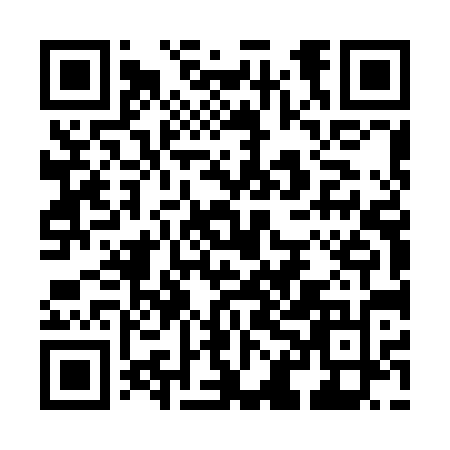 Ramadan times for Alphington, Devon, UKMon 11 Mar 2024 - Wed 10 Apr 2024High Latitude Method: Angle Based RulePrayer Calculation Method: Islamic Society of North AmericaAsar Calculation Method: HanafiPrayer times provided by https://www.salahtimes.comDateDayFajrSuhurSunriseDhuhrAsrIftarMaghribIsha11Mon5:065:066:3612:244:186:136:137:4312Tue5:045:046:3412:244:206:156:157:4513Wed5:015:016:3212:234:216:166:167:4714Thu4:594:596:2912:234:236:186:187:4815Fri4:574:576:2712:234:246:206:207:5016Sat4:544:546:2512:234:256:216:217:5217Sun4:524:526:2312:224:276:236:237:5418Mon4:504:506:2012:224:286:256:257:5619Tue4:474:476:1812:224:296:266:267:5720Wed4:454:456:1612:214:306:286:287:5921Thu4:424:426:1412:214:326:296:298:0122Fri4:404:406:1212:214:336:316:318:0323Sat4:384:386:0912:214:346:336:338:0524Sun4:354:356:0712:204:366:346:348:0725Mon4:334:336:0512:204:376:366:368:0826Tue4:304:306:0312:204:386:386:388:1027Wed4:284:286:0012:194:396:396:398:1228Thu4:254:255:5812:194:416:416:418:1429Fri4:234:235:5612:194:426:426:428:1630Sat4:204:205:5412:184:436:446:448:1831Sun5:185:186:521:185:447:467:469:201Mon5:155:156:491:185:457:477:479:222Tue5:125:126:471:185:477:497:499:243Wed5:105:106:451:175:487:517:519:264Thu5:075:076:431:175:497:527:529:285Fri5:055:056:411:175:507:547:549:306Sat5:025:026:381:165:517:557:559:327Sun4:594:596:361:165:527:577:579:348Mon4:574:576:341:165:537:597:599:369Tue4:544:546:321:165:558:008:009:3810Wed4:524:526:301:155:568:028:029:40